БІЛОЦЕРКІВСЬКА МІСЬКА РАДАКИЇВСЬКОЇ ОБЛАСТІР І Ш Е Н Н Явід 29 червня 2017р.								№ 1045-34-VIIм.Біла ЦеркваПро поновлення договору оренди землі фізичній особі-підприємцю Братасюку Анатолію Борисовичу Розглянувши заяву  фізичної особи-підприємця, протокол постійної комісії з питань  земельних відносин та земельного кадастру, планування території, будівництва, архітектури, охорони пам’яток, історичного середовища та благоустрою від 30 травня 2017 року № 87, відповідно до ст. ст. 12,  93,122,124,125 Земельного кодексу України, ст. 33 Закону України «Про оренду землі», ч. 5 ст. 16 Закону України «Про Державний земельний кадастр», пункту 34 частини 1 ст. 26 Закону України «Про місцеве самоврядування в Україні», міська рада вирішила:        1. Поновити договір оренди землі від 18 квітня  2014 року № 63, який зареєстрований в Державному реєстрі речових прав на нерухоме майно, як інше речове право від  03 червня 2014 року № 5965744 фізичній особі-підприємцю Братасюку Анатолію Борисовичу  під розміщення павільйонів по ремонту взуття,  за адресою: вулиця Івана Кожедуба, в районі перехрестя з вулицею Осипенко,  площею 0,0081 га (з них: тимчасові споруди – 0,0050 га,  під проїздами, проходами та площадками – 0,0031 га), строком на 3 (три) роки, за рахунок земель населеного пункту м. Біла Церква. Кадастровий номер: 3210300000:07:018:0165. 2. Особі, зазначеній в цьому рішенні, звернутися до управління регулювання земельних відносин Білоцерківської міської ради для укладення додаткової угоди про поновлення договору оренди землі від 18 квітня  2014 року № 63 та зареєструвати дану угоду в порядку визначеному чинним законодавством України.3. Контроль за виконанням цього рішення покласти на постійну комісію з питань  земельних відносин та земельного кадастру, планування території, будівництва, архітектури, охорони пам’яток, історичного середовища та благоустрою. Міський голова	           Г.А. Дикий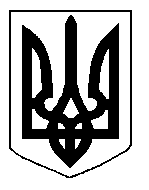 